CURRICULUM VITAE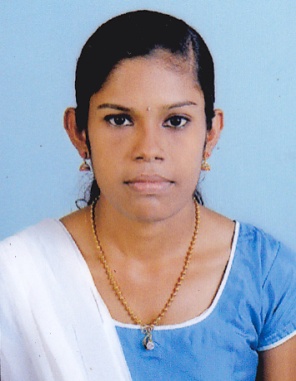 VAISHNAVI  BABUE-mail:vaishnavibabu1998@gmail.comCONTACT ADDRESS:Babu NilayamKadakkarapally.P.O, Cherthala, Alappuzha(Dist.),Kerala, India.Pin:688529Mobile: +91 8089946900PERSONAL DATA:Date of Birth  : 12-03-1998Sex                 :   FemaleMarital Status: SingleNationality     : IndianFather            : Babu.V.PMother          : Athira BabuMother Tongue : MalayalamLanguages Known  :English, Malayalam & HindiVISION & OBJECTIVE:To prove myself dedicated, worthy and energetic in a progressive organization that gives me scope to apply my knowledge and skills and be a member of a team, which dynamically works towards success and growth of the organization.ACADEMIC QUALIFICATIONS:2016-2019 BCom COMMERCE WITH COMPUTER APPLICATIONNSS College, Cherthala 2014-2016 PLUS TWO: HSS KANDAMANGALAM, Cherthala2013-14 TENTH LEVEL:  St.MARY’S GHS, CherthalaADDITIONAL QUALIFICATIONCertificate Course in Computerized Accounting in TallyCertificate Course in Advanced Computer Operation (Windows, Word, Excel & Power Point) WORK EXPERIENCE:            NILHOBBIESReadingMusicCookingPERSONAL SKILLS:Co-ordination skill,Comprehensive problem solving ability, `Willingness to learn new skills & techniques,Ability to deal diplomatically and friendly with people.Software’s:       TALLY, HTML, MS- WORD, MS- EXCEL, MS- POWER POINTDECLARATION: I solemnly declare that, the above statements made by me in this form are correct to the best of my knowledge and belief.Date:                                                                                                                             Place:     CHERTHALA                                                                                           VAISHNAVI BABU